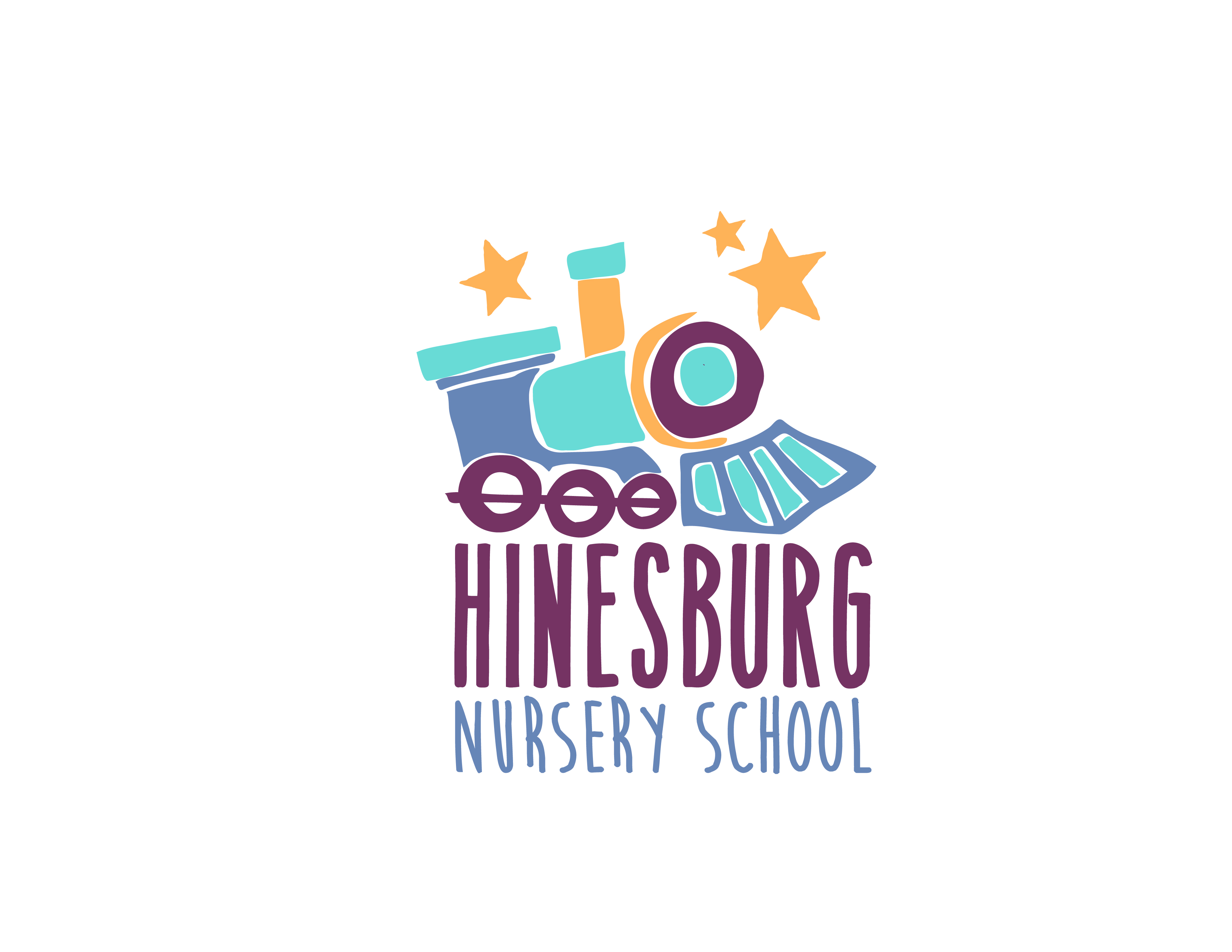 PICK-UP PERMISSION AND AUTHORIZATION FORMChild’s Name: _____________________________The following people may pick up my child from Hinesburg Nursery School during the school year.1._________________________________2._________________________________3._________________________________4._________________________________5._________________________________The following people MAY NOT pick up my child:1.___________________________________2.___________________________________Parent or Guardian signatures:________________________________________   Date: ________________________________________________   Date: ________Updated: 12/19/16